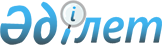 Нұра ауданының ауылдық елді мекендеріне жұмыс істеу және тұру үшін келген денсаулық сақтау, білім беру, әлеуметтік қамсыздандыру, мәдениет, спорт және агроөнеркәсіп кешенінің мамандарына көтерме жәрдемақы және тұрғын үй сатып алуға немесе салуға бюджеттік несие түрінде әлеуметтік қолдау шараларын 2018 жылы ұсыну туралыҚарағанды облысы Нұра аудандық мәслихатының 2017 жылғы 21 желтоқсандағы XIX сессиясының № 198 шешімі. Қарағанды облысының Әділет департаментінде 2018 жылғы 12 қаңтарда № 4566 болып тіркелді
      Қазақстан Республикасының 2001 жылғы 23 қаңтардағы "Қазақстан Республикасындағы жергілікті мемлекеттік басқару және өзін - өзі басқару туралы" Заңының 6 бабына, Қазақстан Республиқасының 2005 жылғы 8 шілдедегі "Агроөнеркәсіптік кешенді және ауылдық аумақтарды дамытуды мемлекеттік реттеу туралы" Заңының 18 бабының 8 тармағына, Қазақстан Республикасы Үкіметінің 2009 жылғы 18 ақпандағы № 183 "Ауылдық елді мекендерге жұмыс істеу және тұру үшін келген денсаулық сақтау, білім беру, әлеуметтік қамсыздандыру, мәдениет, спорт және агроөнеркәсіптік кешен саласындағы мамандарға әлеуметтік қолдау шараларын ұсыну мөлшерін айқындау туралы" Қаулысына сәйкес, аудандық мәслихат ШЕШІМ ЕТТІ:
      1. Нұра ауданының ауылдық елді мекендеріне жұмыс істеу және тұру үшін келген денсаулық сақтау, білім беру, әлеуметтік қамсыздандыру, мәдениет, спорт және агроөнеркәсіп кешенің мамандарына, өтініш берген сәтіне жетпіс еселік айлық есептік көрсеткішке тең сомада көтерме жәрдемақы түрінде және тұрғын үй сатып алу немесе салу үшін өтініш берген сәтіне, маманмен мәлімделген сомада, бірақ бір мың бес жүз еселік айлық есептік көрсеткіштен аспайтын сомада бюджеттік несие түрінде әлеуметтік қолдау шаралары 2018 жылы ұсынылсын.
      2. Осы шешім алғаш рет ресми жарияланғаннан кейін күнтізбелік он күн өткен соң қолданысқа енгізіледі.
      "КЕЛІСІЛДІ"
					© 2012. Қазақстан Республикасы Әділет министрлігінің «Қазақстан Республикасының Заңнама және құқықтық ақпарат институты» ШЖҚ РМК
				
      Сессия төрағасы

Т. Шайхин

      Аудандық мәслихат хатшысы

Т. Оспанов

      Экономика және қаржы
бөлімінің басшысы
_________ М. Мұхамеджанова

      "21" желтоқсан 2017 жыл
